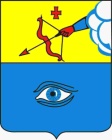 ПОСТАНОВЛЕНИЕ __17.12.2020____                                                                                                          № _2/84_г. ГлазовОб утверждении заключения о результатах публичных слушаний по проекту постановления Администрации города Глазова «О предоставлении разрешения на отклонение от предельных параметров разрешенного строительства объекта капитального строительства на земельном участке, с кадастровым номером 18:28:000098:120 по адресу: Удмуртская Республика, г. Глазов, ул. Южная, 70»Руководствуясь статьями 5.1, 40 Градостроительного кодекса Российской Федерации, статьей 28 Федерального закона от 06.10.2003 №131-ФЗ «Об общих принципах организации местного самоуправления в Российской Федерации», статьей 14 Устава муниципального образования «Город Глазов», утвержденного решением Городской Думы города Глазова от 30.06.2005 №461, статьями 14, 29 Правил землепользования и застройки муниципального образования «Город Глазов», утвержденных решением Глазовской городской Думы от 21.12.2009 №829, Положением «Об организации и проведении общественных обсуждений, публичных слушаний по вопросам градостроительной деятельности в муниципальном образовании «Город Глазов», утвержденным Решением Глазовской городской Думы от 27.06.2018 №369,П О С Т А Н О В Л Я Ю:1. Утвердить прилагаемое заключение о результатах публичных слушаний по проекту постановления Администрации города Глазова «О предоставлении разрешения на отклонение от предельных параметров разрешенного строительства объекта капитального строительства на земельном участке, с кадастровым номером 18:28:000098:120 по адресу: Удмуртская Республика, г. Глазов, ул. Южная, 70».2. Заключение о результатах публичных слушаний и настоящее постановление подлежат официальному опубликованию.Глава города Глазова						С.Н. КоноваловПриложение к постановлению Главы города Глазова От17.12.2020 №  2/84ЗАКЛЮЧЕНИЕо результатах публичных слушаний по проекту постановления Администрации города Глазова «О предоставлении разрешения на отклонение от предельных параметров разрешенного строительства объекта капитального строительства на земельном участке, с кадастровым номером 18:28:000098:120 по адресу: Удмуртская Республика, г. Глазов, ул. Южная, 70»«09» декабря 2020 года Количество участников, которые приняли участие в публичных слушаниях – 2. Организатор публичных слушаний - Управление архитектуры и градостроительства Администрации города Глазова по результатам проведения публичных слушаний по проекту постановления Администрации города Глазова «О предоставлении разрешения на отклонение от предельных параметров разрешенного строительства объекта капитального строительства на земельном участке, с кадастровым номером 18:28:000098:120 по адресу: Удмуртская Республика, г. Глазов, ул. Южная, 70», в которых приняло участие 2 человека и на основании протокола публичных слушаний от «09» декабря 2020 г. № 1, рассмотрев заявление участника публичных слушаний, о предоставлении разрешения на отклонение от предельных параметров разрешенного строительства объекта капитального строительства на земельном участке с кадастровым номером 18:28:000098:120 по адресу: Удмуртская Республика, г. Глазов, ул. Южная, 70:- уменьшение минимального отступа от здания до восточной границы земельного участка с 3,0 м до 2,21 м;- уменьшение минимального отступа от здания до южной границы земельного участка с 3,0 м до 1,88 м;решил:рекомендовать Главе города Глазова принять решение о предоставлении разрешения на отклонение от предельных параметров разрешенного строительства объекта капитального строительства на земельном участке с кадастровым номером 18:28:000098:120 по адресу: Удмуртская Республика, г. Глазов, ул. Южная, 70, в части:- уменьшение минимального отступа от здания до восточной границы земельного участка с 3,0 м до 2,21 м;- уменьшение минимального отступа от здания до южной границы земельного участка с 3,0 м до 1,88 м.Заключение подготовлено управлением архитектуры и градостроительства Администрации города Глазова.Начальник управления Суслопаров Александр Андреевич, тел. 6-60-32Главамуниципального образования«Город Глазов» «Глазкар» муниципал кылдытэтлэнтöроез